Pinta Miami 2023 returns to The Hangar in Coconut Grove, with the participation of 52 spaces and 16 countries!

​Pinta Miami, now in its 17th edition, returns to The Hangar in Coconut Grove.  Having hosted 51 exhibitors and representing an 15 countries last year, The Hangar was a huge success.  ​Pinta Miami provides a unique experience as artists, galleries, collectors, curators, and the general public meet and learn about the latest trends in the modern and contemporary Latin American art scene.​The Hangar, once the base of Pan American Airlines, is a venue with a strong historical character. Irene Gelfman, the new global curator of Pinta Art is determined to accomplish Pinta’s commitment as the leading international platform, to energize and disseminate modern and contemporary art from Latin America. Pinta Miami creator, Diego Costa Peuser, one of the leaders of the modern and contemporary Latin American art scene, with 43 years of experience, has founded and co-founded several fairs specializing in Latin American art.  Gelfman who also developed the RADAR proposal; Giuliana Vidarte as the curator of NEXT; and Félix Suazo as the curator of SPECIAL PROJECTS, conform the curatorship of this 17th edition. In addition to Pinta Miami, Costa Peuser has opened the Pinta Art Foundation in the United States, with its primary objective being the education and expansion of Latin American art.Participating Galleries Pinta Miami 2023
Appart Paris. Paris, FranceArt Nouveau Gallery. Miami, USAArtespacio. Santiago de Chile, ChileArtística. Asunción, ParaguayArtmix Gallery. New York, USABeatriz Gil. Caracas, VenezuelaBloc Art. Lima, PeruCasa del Barrio. Guayaquil, EcuadorCrudo Arte Contemporáneo. Rosario, Argentina Dina Mitrani Gallery. Miami, USADurban Segnini Gallery. Miami, USAEspacio Líquido. Madrid, SpainGalería Artizar. Tenerife, SpainGalería de Arte A Ciegas. Madrid, SpainGalería del Paseo. Manantiales, UruguayGalería El Museo. Bogotá, Colombia Gallery Labs. Buenos Aires, Argentina - New Haven, USA Galería Petrus. San Juan, Puerto RicoProyecto H. México City, México. Imaginario. Buenos Aires, ArgentinaJudas. Valparaíso, Chile Kubikgallery. Porto, Portugal Llamazares Galería. Gijón, SpainLnS Gallery. Miami, USALucy García Gallery. Santo Domingo, Dominican RepublicMAP. Bogotá, ColombiaMarchante. México City, MéxicoMoria Galería. Buenos Aires, ArgentinaOñate Gallery. Miami, USAPabellón 4. Buenos Aires, ArgentinaPan American Art Projects. Miami, USAPER Art Projects. Lima, PerúPrima. Santiago de Chile, ChileProyecto H. Madrid, SpainProyecto Visible. Miami, USARosas Ek Balam. México City, Mexico Salar. La Paz, BoliviaSalón Comunal. Bogotá, Colombia Sammer Gallery. Miami, USASasha D. Córdoba, ArgentinaSlato. Miami U. S. - Paris, FranceSubsuelo. Rosario, ArgentinaThe White Lodge. Córdoba, ArgentinaTrinta Galería, Santiago de Compostela, SpainValerie's Factory. Buenos Aires, ArgentinaVAG. Miami, USAViedma Arte. Asunción, Paraguay. Participating InstitutionsAMIA. Buenos Aires, ArgentinaArgentine Consulate in MiamiSpanish Consulate in MiamiInstituto Cultural de México en Miami / Mexican ConsulatePublicationArt NexusAwards and AcquisitionsJust like last year, Pinta Miami has an Awards and Acquisitions program with the intention of strengthening the market. This year, we are joined by: Jorge Perez CollectionJuan Carlos Maldonado CollectionColección Ama Amoedo 
D+C Family Collection.
Colección Tito Rebazza
Premio NEXT 
EFG AwardSectionsMain SectionThe Main Section in Pinta Miami presents an international selection of galleries where various contemporary axes converge and share a gene rooted in Latin American culture. Art Nouveau Gallery. Miami, USA
Artística. Asunción, Paraguay
Appart Paris. Paris, France
Artespacio. Santiago de Chile, Chile
Artmix Gallery. New York, USA
Beatriz Gil. Caracas, VenezuelaDina Mitrani Gallery. Miami, USA
Espacio Líquido. Madrid, Spain
Galería Artizar. Tenerife, Spain
Galería del Paseo. Manantiales, Uruguay
Galería El Museo. Bogotá, Colombia
Gallery Labs. Buenos Aires, Argentina - New Haven, USA
Galeria Petrus. San Juan, Puerto Rico
Hispánica contemporánea. Mexico City, Mexico.
Imaginario. Buenos Aires, Argentina
Llamazares Galería. Gijon, Spain
LnS Gallery. Miami, USA
Lucy Garcia Gallery. Santo Domingo, Dominican Republic
MAP. Bogotá, Colombia
Marchante. Mexico City. Mexico
Oñate Gallery. Miami, USA
Pabellón 4. Buenos Aires, Argentina
Pan American Art Projects. Miami, USA
Prima. Santiago de Chile, Chile
Proyecto H. Mexico City, Mexico
Proyecto Visible. Miami, USA
Salar. La Paz, Bolivia
Sammer Gallery. Miami, USA
Sasha D. Córdoba, Argentina
Slato. Miami USA, Paris, France
Victoria Art Gallery, Miami
Viedma Arte. Asuncion, Paraguay.RadarCurated by Irene Gelfman, this section seeks to highlight the production of contemporary artists, delving into the work of one or two artists selected by each gallery. It is the perfect opportunity for visitors to interact more deeply and personally with the artists.Durban Segnini Gallery. Miami, Estados Unidos
Marcolina Dipierro + Andres ArzuagaGalería de Arte A Ciegas. Madrid, España
Adriana Berges + Pablo Pérez PalacioKubikgallery. Porto, Portugal 
Manoela Medeiros + Felipe CohenRosas Ek Balam. Ciudad de México, México Vicente Grondona + Max Gómez Canle Trinta Galería, Santiago de Compostela, España Sabine Finkenauer + Ángela ValellaNEXTUnder the curatorship of Giuliana Vidarte, the NEXT section proposes the visualization of relevant emerging galleries within the contemporary scene of their regions.Again this year, the NEXT award will be given to the best exhibition proposal of the section with a prize of USD 2500 to be selected by a prestigious jury. PER Art Projects. Lima, Perú + Valerie's Factory. Buenos Aires, Argentina
Cindy Ramirez + Trinidad Metz Brea y Julieta ProtoBloc Art. Lima, Perú + Crudo Arte Contemporáneo. Rosario, Argentina
Maria Eugenia Moya and Ivet Salazar + Nicole Mazza and Edgar MurilloCasa del Barrio. Guayaquil, Ecuador + The White Lodge. Córdoba, Argentina
Andrea Moreira and Leandro Pesantes + Pablo Peisino and Rosa Mercerdes GonzálezSalon Comunal. Bogotá, Colombia + Subsuelo. Rosario, Argentina
Bernardo Montoya and Nestor Gutierrez + Alicia Nakatsuka and Beatriz TrepatMoria Galería. Buenos Aires, Argentina + Judas. Valparaíso, Chile
Santiago Paredes + Carolina Agüero and Camilo OrtegaAmazonia Project Curator Felix SuazoAmazonia Project proposes a visual expedition through a selection of works by 24 artists who in the last two centuries have dedicated their work to the exploration of diverse aspects of Amazonian nature, culture and society: Claudia Andujar, Lothar Baumgarten, Milton Becerra, Adrian Balseca, Denilson Baniwa, Chonon Bensho, Bárbara Brändli, Antonio Briceño, Juan Downey, Jorge Eduardo Eielson, Jaider Esbell, Sara Flores, Ann Gollifer, Sheroanawe Hakihiiwe, Nola Hatterman, Victor Hugo Irazábal, Ana María Mazzei, Joseca Mokahesi, Emerson Pontes, Tabita Rezaire, Abel Rodríguez, Thea Segall, Misha Vallejo, Aubrey Williams.This section seeks to show the image of "The Lung of the World" created by inhabitants of the region.And much more:This year, the fair features a series of talks revolving around collecting, book presentations and various issues in vogue in contemporary art. There will also be a program of guided tours and three new videos will be presented as part of the Open Files platform, where artists talk about their work and research in first person.  All these actions are aimed at bringing together curators, artists, collectors, gallery owners and professionals linked to the field of contemporary art in order to expand the view on artistic production, the art market and the role of collecting.Pinta APP Pinta.Art Mobile App, with unique access to fairs, events and all the information, this tool presents all the programming that will take place during Pinta Miami 2023 and the possibility of accessing all the necessary passes for the Pinta experience. It includes an exclusive agenda with guides to Pinta events and other art circuits in the area. This tool seeks to centralize updated information on the artistic context of the different Pinta host cities and expand the public's experience.It provides maps, accessibility information, and other practicalities to facilitate the tour of the fair. It also includes details about the curators, production and behind-the-scenes of the Pinta fairs.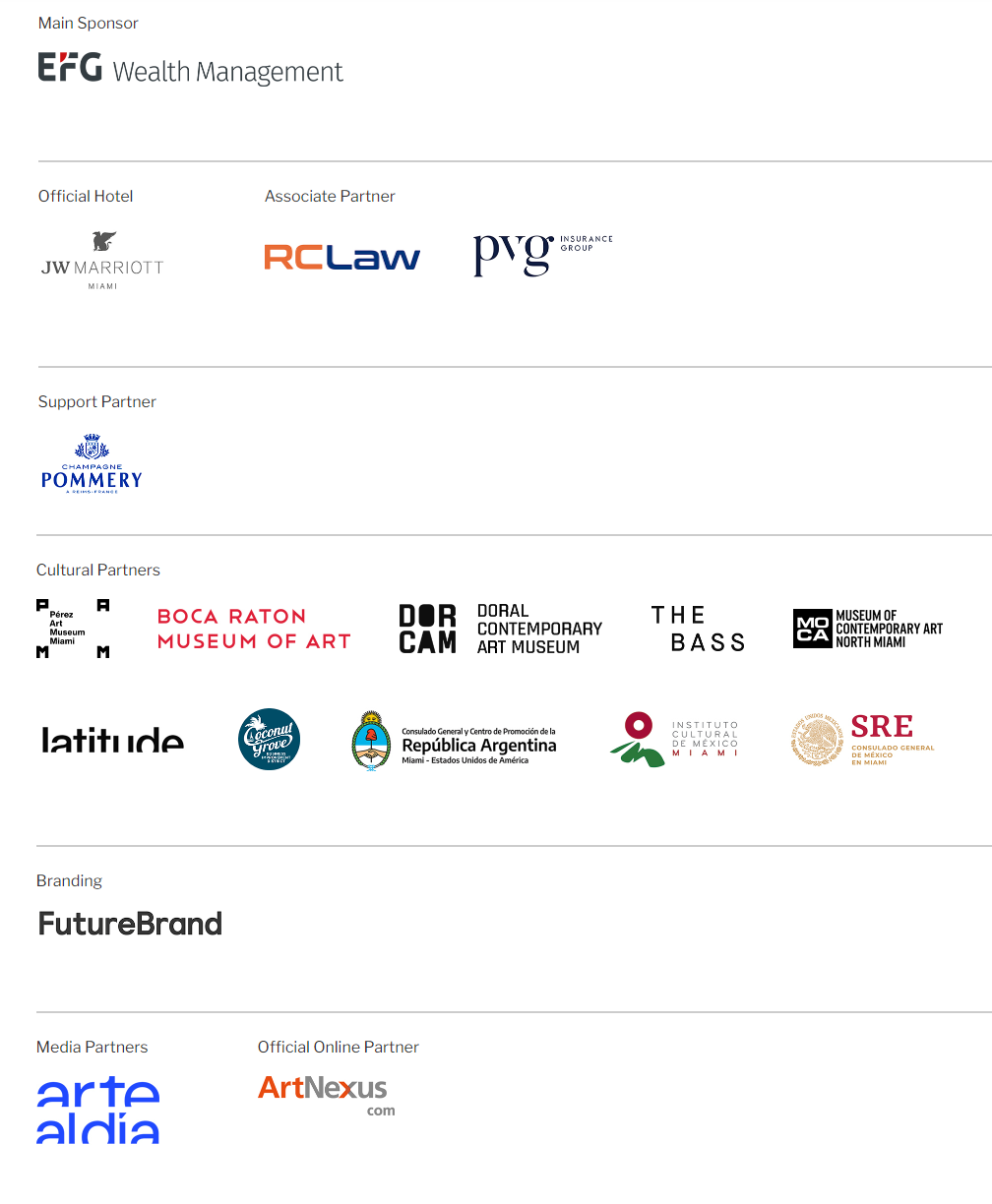 